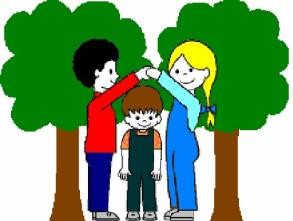 WOODLAND  HOLLOW  LEARNING  CENTER              20 Iron Mountain Road,  Warwick,  NY  10990           (845) 986-9959              Come and join us for some summer fun!                      Summer Camp 2021 - 3 to 5 year olds Camp will meet 4 days a week – Monday through Thursday from 9:30-12:00.  Weather permitting, our camp activities will be held outdoors.  You may sign up for one week, or multiple weeks.  Tuition is $95 for each of the first 3 weeks registered.  Each additional week beyond 3 weeks is $85 per week.  Campers must bring their own snack and water each day!  Put a checkmark in front of the weeks in which you are interested.             Week 1:  July 5-8  _____  Barnyard Palooza     Cock-a-doodle-do! Join us down on the farm for some barnyard fun!  Kick up            your heels line dancing, horse racing, and learning about some of the animals that live on the farm.            Week 2:  July 12-15  _____  Moovin’ and Groovin’     Get active and engage in music while promoting healthy habits through dance            and exercise!            Week 3:  July 19-22  _____  Bon Voyage – Let’s take a Cruise!      Embark on a journey and sail the deep            blue sea on our very own WH Cruise Ship!            Week 4:   July 26-July 29 _____  Rainforest Adventure!     Explore the rainforest and experience the jungle.            Learn about the animals and their habitats in the rainforest!            Week 5:  August 2-5  _____  Fiesta Time!     Make some noise and celebrate summer!  Enjoy a colorful week discovering pinatas,            maracas, and Mexican music. Child's name _________________________________________________ (circle one)    Boy     Girl  Parents' names _____________________________________________________________________  Mailing Address ____________________________________________________________________  E-mail Address _____________________________________________________________________  Telephone number ____________________________  Child's birthdate _______________________       **** Return this entire form with your tuition payment ASAP.  Don’t miss out on the fun! ****  week  = $95  weeks = $190  weeks = $285  weeks = $370  weeks = $455  